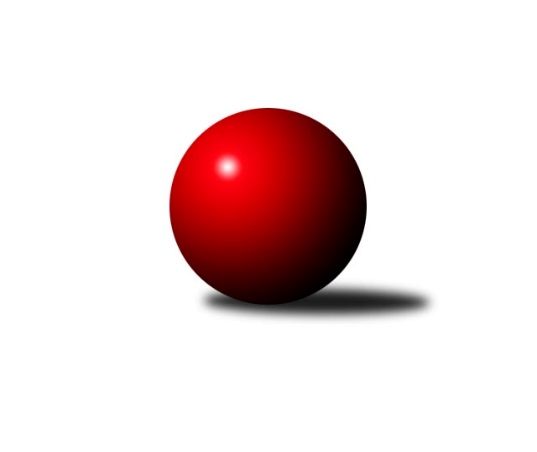 Č.11Ročník 2022/2023	20.5.2024 Přebor Plzeňského kraje 2022/2023Statistika 11. kolaTabulka družstev:		družstvo	záp	výh	rem	proh	skore	sety	průměr	body	plné	dorážka	chyby	1.	TJ Sokol Plzeň V	10	9	0	1	60.0 : 20.0 	(150.5 : 89.5)	2781	18	1886	895	37.4	2.	SK Škoda VS Plzeň B	10	8	0	2	56.0 : 24.0 	(136.5 : 103.5)	2753	16	1895	858	43.5	3.	TJ Sokol Kdyně B	10	7	1	2	54.0 : 26.0 	(154.0 : 86.0)	2803	15	1919	885	42.1	4.	TJ Sokol Újezd sv. Kříže	10	7	0	3	49.0 : 31.0 	(125.5 : 114.5)	2808	14	1956	852	47.1	5.	TJ Dobřany B	10	6	1	3	49.0 : 31.0 	(133.5 : 106.5)	2586	13	1825	761	39.5	6.	TJ Slavoj Plzeň B	10	5	1	4	38.0 : 42.0 	(121.0 : 119.0)	2781	11	1931	849	55.4	7.	SKK Rokycany C	10	4	0	6	31.0 : 49.0 	(108.0 : 132.0)	2752	8	1929	824	71.4	8.	TJ Sokol Díly A	10	3	0	7	35.0 : 45.0 	(113.5 : 126.5)	2702	6	1890	812	52.3	9.	Holýšov C	10	3	0	7	30.0 : 50.0 	(105.5 : 134.5)	2651	6	1877	774	70.6	10.	TJ Havlovice B	10	1	1	8	26.0 : 54.0 	(96.5 : 143.5)	2678	3	1881	797	56.1	11.	TJ Sokol Pec pod Čerchovem	10	0	0	10	12.0 : 68.0 	(75.5 : 164.5)	2400	0	1707	693	66.8Tabulka doma:		družstvo	záp	výh	rem	proh	skore	sety	průměr	body	maximum	minimum	1.	TJ Sokol Újezd sv. Kříže	6	5	0	1	31.0 : 17.0 	(76.5 : 67.5)	2543	10	2605	2485	2.	SK Škoda VS Plzeň B	4	4	0	0	25.0 : 7.0 	(60.5 : 35.5)	3087	8	3209	2956	3.	TJ Sokol Kdyně B	5	4	0	1	30.0 : 10.0 	(84.5 : 35.5)	3115	8	3204	3021	4.	TJ Sokol Plzeň V	5	4	0	1	29.0 : 11.0 	(78.5 : 41.5)	3224	8	3273	3170	5.	TJ Slavoj Plzeň B	6	3	1	2	24.0 : 24.0 	(72.5 : 71.5)	2954	7	3145	2777	6.	TJ Dobřany B	5	3	0	2	23.0 : 17.0 	(67.5 : 52.5)	2502	6	2541	2471	7.	SKK Rokycany C	5	3	0	2	21.0 : 19.0 	(59.0 : 61.0)	2998	6	3088	2881	8.	Holýšov C	4	2	0	2	15.0 : 17.0 	(46.0 : 50.0)	2427	4	2467	2324	9.	TJ Havlovice B	6	1	1	4	21.0 : 27.0 	(73.0 : 71.0)	2447	3	2515	2372	10.	TJ Sokol Díly A	4	1	0	3	15.0 : 17.0 	(50.5 : 45.5)	2487	2	2562	2447	11.	TJ Sokol Pec pod Čerchovem	5	0	0	5	7.0 : 33.0 	(37.0 : 83.0)	2238	0	2331	2121Tabulka venku:		družstvo	záp	výh	rem	proh	skore	sety	průměr	body	maximum	minimum	1.	TJ Sokol Plzeň V	5	5	0	0	31.0 : 9.0 	(72.0 : 48.0)	2693	10	3111	2538	2.	SK Škoda VS Plzeň B	6	4	0	2	31.0 : 17.0 	(76.0 : 68.0)	2698	8	3068	2516	3.	TJ Dobřany B	5	3	1	1	26.0 : 14.0 	(66.0 : 54.0)	2603	7	3010	2483	4.	TJ Sokol Kdyně B	5	3	1	1	24.0 : 16.0 	(69.5 : 50.5)	2741	7	3296	2345	5.	TJ Sokol Újezd sv. Kříže	4	2	0	2	18.0 : 14.0 	(49.0 : 47.0)	2874	4	3117	2373	6.	TJ Slavoj Plzeň B	4	2	0	2	14.0 : 18.0 	(48.5 : 47.5)	2737	4	3094	2355	7.	TJ Sokol Díly A	6	2	0	4	20.0 : 28.0 	(63.0 : 81.0)	2738	4	3113	2368	8.	SKK Rokycany C	5	1	0	4	10.0 : 30.0 	(49.0 : 71.0)	2703	2	3075	2210	9.	Holýšov C	6	1	0	5	15.0 : 33.0 	(59.5 : 84.5)	2688	2	2868	2431	10.	TJ Havlovice B	4	0	0	4	5.0 : 27.0 	(23.5 : 72.5)	2736	0	2899	2308	11.	TJ Sokol Pec pod Čerchovem	5	0	0	5	5.0 : 35.0 	(38.5 : 81.5)	2432	0	2897	2295Tabulka podzimní části:		družstvo	záp	výh	rem	proh	skore	sety	průměr	body	doma	venku	1.	TJ Sokol Plzeň V	10	9	0	1	60.0 : 20.0 	(150.5 : 89.5)	2781	18 	4 	0 	1 	5 	0 	0	2.	SK Škoda VS Plzeň B	10	8	0	2	56.0 : 24.0 	(136.5 : 103.5)	2753	16 	4 	0 	0 	4 	0 	2	3.	TJ Sokol Kdyně B	10	7	1	2	54.0 : 26.0 	(154.0 : 86.0)	2803	15 	4 	0 	1 	3 	1 	1	4.	TJ Sokol Újezd sv. Kříže	10	7	0	3	49.0 : 31.0 	(125.5 : 114.5)	2808	14 	5 	0 	1 	2 	0 	2	5.	TJ Dobřany B	10	6	1	3	49.0 : 31.0 	(133.5 : 106.5)	2586	13 	3 	0 	2 	3 	1 	1	6.	TJ Slavoj Plzeň B	10	5	1	4	38.0 : 42.0 	(121.0 : 119.0)	2781	11 	3 	1 	2 	2 	0 	2	7.	SKK Rokycany C	10	4	0	6	31.0 : 49.0 	(108.0 : 132.0)	2752	8 	3 	0 	2 	1 	0 	4	8.	TJ Sokol Díly A	10	3	0	7	35.0 : 45.0 	(113.5 : 126.5)	2702	6 	1 	0 	3 	2 	0 	4	9.	Holýšov C	10	3	0	7	30.0 : 50.0 	(105.5 : 134.5)	2651	6 	2 	0 	2 	1 	0 	5	10.	TJ Havlovice B	10	1	1	8	26.0 : 54.0 	(96.5 : 143.5)	2678	3 	1 	1 	4 	0 	0 	4	11.	TJ Sokol Pec pod Čerchovem	10	0	0	10	12.0 : 68.0 	(75.5 : 164.5)	2400	0 	0 	0 	5 	0 	0 	5Tabulka jarní části:		družstvo	záp	výh	rem	proh	skore	sety	průměr	body	doma	venku	1.	TJ Sokol Pec pod Čerchovem	0	0	0	0	0.0 : 0.0 	(0.0 : 0.0)	0	0 	0 	0 	0 	0 	0 	0 	2.	SKK Rokycany C	0	0	0	0	0.0 : 0.0 	(0.0 : 0.0)	0	0 	0 	0 	0 	0 	0 	0 	3.	TJ Sokol Díly A	0	0	0	0	0.0 : 0.0 	(0.0 : 0.0)	0	0 	0 	0 	0 	0 	0 	0 	4.	TJ Sokol Plzeň V	0	0	0	0	0.0 : 0.0 	(0.0 : 0.0)	0	0 	0 	0 	0 	0 	0 	0 	5.	Holýšov C	0	0	0	0	0.0 : 0.0 	(0.0 : 0.0)	0	0 	0 	0 	0 	0 	0 	0 	6.	TJ Sokol Kdyně B	0	0	0	0	0.0 : 0.0 	(0.0 : 0.0)	0	0 	0 	0 	0 	0 	0 	0 	7.	TJ Sokol Újezd sv. Kříže	0	0	0	0	0.0 : 0.0 	(0.0 : 0.0)	0	0 	0 	0 	0 	0 	0 	0 	8.	SK Škoda VS Plzeň B	0	0	0	0	0.0 : 0.0 	(0.0 : 0.0)	0	0 	0 	0 	0 	0 	0 	0 	9.	TJ Dobřany B	0	0	0	0	0.0 : 0.0 	(0.0 : 0.0)	0	0 	0 	0 	0 	0 	0 	0 	10.	TJ Slavoj Plzeň B	0	0	0	0	0.0 : 0.0 	(0.0 : 0.0)	0	0 	0 	0 	0 	0 	0 	0 	11.	TJ Havlovice B	0	0	0	0	0.0 : 0.0 	(0.0 : 0.0)	0	0 	0 	0 	0 	0 	0 	0 Zisk bodů pro družstvo:		jméno hráče	družstvo	body	zápasy	v %	dílčí body	sety	v %	1.	Jiří Vícha 	TJ Sokol Plzeň V 	10	/	10	(100%)	32.5	/	40	(81%)	2.	Ljubica Müllerová 	SK Škoda VS Plzeň B 	9	/	9	(100%)	31	/	36	(86%)	3.	Miroslav Pivoňka 	TJ Sokol Újezd sv. Kříže 	9	/	10	(90%)	27	/	40	(68%)	4.	Roman Chlubna 	 Holýšov C 	8	/	9	(89%)	26.5	/	36	(74%)	5.	Michal Müller 	SK Škoda VS Plzeň B 	8	/	9	(89%)	22.5	/	36	(63%)	6.	Jaroslav Pejsar 	TJ Sokol Plzeň V 	8	/	10	(80%)	29	/	40	(73%)	7.	Josef Šnajdr 	TJ Dobřany B 	7	/	8	(88%)	18.5	/	32	(58%)	8.	Jaroslav Löffelmann 	TJ Sokol Kdyně B 	7	/	9	(78%)	24	/	36	(67%)	9.	Václav Kuželík 	TJ Sokol Kdyně B 	7	/	10	(70%)	29	/	40	(73%)	10.	Jakub Solfronk 	TJ Dobřany B 	7	/	10	(70%)	28	/	40	(70%)	11.	Jiří Dohnal 	TJ Sokol Kdyně B 	7	/	10	(70%)	25.5	/	40	(64%)	12.	Martin Šubrt 	TJ Havlovice B 	7	/	10	(70%)	25	/	40	(63%)	13.	Václav Praštil 	TJ Sokol Újezd sv. Kříže 	7	/	10	(70%)	24.5	/	40	(61%)	14.	Ladislav Filek 	TJ Sokol Plzeň V 	7	/	10	(70%)	24.5	/	40	(61%)	15.	Petr Šabek 	TJ Sokol Újezd sv. Kříže 	7	/	10	(70%)	24	/	40	(60%)	16.	František Zügler 	SK Škoda VS Plzeň B 	7	/	10	(70%)	23	/	40	(58%)	17.	Josef Fidrant 	TJ Sokol Kdyně B 	6	/	8	(75%)	26	/	32	(81%)	18.	Marek Eisman 	TJ Dobřany B 	6	/	9	(67%)	22.5	/	36	(63%)	19.	Roman Drugda 	TJ Slavoj Plzeň B 	6	/	9	(67%)	21.5	/	36	(60%)	20.	Ladislav Moulis 	SKK Rokycany C 	6	/	10	(60%)	26	/	40	(65%)	21.	Oldřich Jankovský 	TJ Sokol Újezd sv. Kříže 	6	/	10	(60%)	22.5	/	40	(56%)	22.	Lukáš Jaroš 	SK Škoda VS Plzeň B 	5	/	6	(83%)	16	/	24	(67%)	23.	Otto Sloup 	TJ Dobřany B 	5	/	8	(63%)	15.5	/	32	(48%)	24.	Jana Kotroušová 	TJ Slavoj Plzeň B 	5	/	9	(56%)	22	/	36	(61%)	25.	Jana Pytlíková 	TJ Sokol Kdyně B 	5	/	9	(56%)	21.5	/	36	(60%)	26.	Jiří Baloun 	TJ Dobřany B 	5	/	9	(56%)	20	/	36	(56%)	27.	Ivana Zíková 	SK Škoda VS Plzeň B 	5	/	9	(56%)	18.5	/	36	(51%)	28.	Tomáš Palka 	TJ Sokol Plzeň V 	5	/	9	(56%)	17.5	/	36	(49%)	29.	Jaromír Byrtus 	TJ Sokol Díly A 	5	/	9	(56%)	17	/	36	(47%)	30.	Jiří Jílek 	TJ Sokol Díly A 	5	/	10	(50%)	22	/	40	(55%)	31.	Tatiana Maščenko 	 Holýšov C 	5	/	10	(50%)	22	/	40	(55%)	32.	Věra Horvátová 	TJ Sokol Újezd sv. Kříže 	5	/	10	(50%)	18.5	/	40	(46%)	33.	Jiří Pivoňka ml.	TJ Havlovice B 	5	/	10	(50%)	18	/	40	(45%)	34.	Pavel Andrlík st.	SKK Rokycany C 	5	/	10	(50%)	17.5	/	40	(44%)	35.	Lukáš Pittr 	TJ Sokol Díly A 	4	/	4	(100%)	10	/	16	(63%)	36.	Martin Karkoš 	TJ Sokol Plzeň V 	4	/	6	(67%)	15.5	/	24	(65%)	37.	Kamila Marčíková 	TJ Slavoj Plzeň B 	4	/	6	(67%)	15	/	24	(63%)	38.	Jaroslav Jílek 	TJ Sokol Díly A 	4	/	6	(67%)	13	/	24	(54%)	39.	Miloslav Kolařík 	SK Škoda VS Plzeň B 	4	/	8	(50%)	14	/	32	(44%)	40.	Jiří Götz 	TJ Sokol Kdyně B 	4	/	10	(40%)	21	/	40	(53%)	41.	Václav Hranáč 	TJ Slavoj Plzeň B 	4	/	10	(40%)	20.5	/	40	(51%)	42.	Miroslav Novák 	SKK Rokycany C 	4	/	10	(40%)	16	/	40	(40%)	43.	Jaroslav Pittr 	TJ Sokol Díly A 	4	/	10	(40%)	16	/	40	(40%)	44.	Ivan Vladař 	TJ Sokol Plzeň V 	3	/	3	(100%)	7.5	/	12	(63%)	45.	Milan Laksar 	 Holýšov C 	3	/	3	(100%)	7	/	12	(58%)	46.	Michal Drugda 	TJ Slavoj Plzeň B 	3	/	8	(38%)	15.5	/	32	(48%)	47.	Karolína Janková 	TJ Sokol Pec pod Čerchovem 	3	/	9	(33%)	11	/	36	(31%)	48.	Jan Kapic 	TJ Sokol Pec pod Čerchovem 	3	/	9	(33%)	10	/	36	(28%)	49.	Bohumil Jirka 	 Holýšov C 	3	/	10	(30%)	16	/	40	(40%)	50.	Gabriela Bartoňová 	TJ Havlovice B 	3	/	10	(30%)	13.5	/	40	(34%)	51.	Ivan Böhm 	TJ Sokol Pec pod Čerchovem 	2	/	2	(100%)	7	/	8	(88%)	52.	Daniel Kočí 	TJ Sokol Díly A 	2	/	2	(100%)	6	/	8	(75%)	53.	Jan Pešek 	TJ Slavoj Plzeň B 	2	/	2	(100%)	6	/	8	(75%)	54.	Jiří Tauber 	TJ Sokol Plzeň V 	2	/	3	(67%)	6.5	/	12	(54%)	55.	Jiří Vavřička 	SKK Rokycany C 	2	/	4	(50%)	11	/	16	(69%)	56.	Filip Housar 	TJ Sokol Pec pod Čerchovem 	2	/	4	(50%)	7.5	/	16	(47%)	57.	Jiří Šašek 	TJ Sokol Plzeň V 	2	/	5	(40%)	10.5	/	20	(53%)	58.	Josef Nedoma 	TJ Havlovice B 	2	/	5	(40%)	9.5	/	20	(48%)	59.	Jan Kučera 	TJ Dobřany B 	2	/	5	(40%)	8.5	/	20	(43%)	60.	Adam Ticháček 	TJ Havlovice B 	2	/	5	(40%)	8	/	20	(40%)	61.	Luboš Špís 	TJ Dobřany B 	2	/	6	(33%)	12.5	/	24	(52%)	62.	Karel Řezníček 	TJ Sokol Díly A 	2	/	6	(33%)	12	/	24	(50%)	63.	Marta Kořanová 	SKK Rokycany C 	2	/	7	(29%)	13.5	/	28	(48%)	64.	Miroslav Špoták 	TJ Havlovice B 	2	/	7	(29%)	9.5	/	28	(34%)	65.	Jiří Pivoňka st.	TJ Havlovice B 	2	/	7	(29%)	6.5	/	28	(23%)	66.	Pavlína Lampová 	 Holýšov C 	2	/	9	(22%)	13	/	36	(36%)	67.	Jiří Myslík 	 Holýšov C 	2	/	9	(22%)	11	/	36	(31%)	68.	Jan Dufek 	TJ Sokol Díly A 	2	/	10	(20%)	13	/	40	(33%)	69.	David Wohlmuth 	SKK Rokycany C 	1	/	1	(100%)	4	/	4	(100%)	70.	Jaromír Duda 	TJ Sokol Díly A 	1	/	1	(100%)	3	/	4	(75%)	71.	Jan Mertl 	TJ Dobřany B 	1	/	1	(100%)	3	/	4	(75%)	72.	Kristýna Krumlová 	TJ Sokol Kdyně B 	1	/	1	(100%)	3	/	4	(75%)	73.	Tomáš Havel 	SKK Rokycany C 	1	/	1	(100%)	2	/	4	(50%)	74.	Petr Bohuslav 	SKK Rokycany C 	1	/	1	(100%)	2	/	4	(50%)	75.	Tereza Krumlová 	TJ Sokol Kdyně B 	1	/	2	(50%)	4	/	8	(50%)	76.	Jana Dufková st.	TJ Sokol Újezd sv. Kříže 	1	/	2	(50%)	4	/	8	(50%)	77.	Lukáš Jírovec 	TJ Havlovice B 	1	/	2	(50%)	2	/	8	(25%)	78.	Lenka Psutková 	TJ Sokol Pec pod Čerchovem 	1	/	4	(25%)	6	/	16	(38%)	79.	Jáchym Kaas 	TJ Slavoj Plzeň B 	1	/	4	(25%)	6	/	16	(38%)	80.	Jaromír Kotas 	TJ Slavoj Plzeň B 	1	/	4	(25%)	3	/	16	(19%)	81.	Karel Uxa 	SK Škoda VS Plzeň B 	1	/	5	(20%)	8.5	/	20	(43%)	82.	Hana Vosková 	TJ Slavoj Plzeň B 	1	/	5	(20%)	5.5	/	20	(28%)	83.	Václav Webr 	SKK Rokycany C 	1	/	6	(17%)	8	/	24	(33%)	84.	Pavel Kalous 	TJ Sokol Pec pod Čerchovem 	1	/	8	(13%)	14	/	32	(44%)	85.	Jaroslav Čermák 	 Holýšov C 	1	/	8	(13%)	7	/	32	(22%)	86.	Patrik Kolář 	TJ Sokol Plzeň V 	0	/	1	(0%)	2	/	4	(50%)	87.	Jiří Karlík 	TJ Sokol Plzeň V 	0	/	1	(0%)	1.5	/	4	(38%)	88.	Iveta Kouříková 	TJ Sokol Díly A 	0	/	1	(0%)	1.5	/	4	(38%)	89.	Jitka Hašková 	TJ Sokol Újezd sv. Kříže 	0	/	1	(0%)	1	/	4	(25%)	90.	Karel Jindra 	SK Škoda VS Plzeň B 	0	/	1	(0%)	0	/	4	(0%)	91.	Tomáš Kamínek 	TJ Sokol Újezd sv. Kříže 	0	/	1	(0%)	0	/	4	(0%)	92.	Martin Kuneš 	TJ Sokol Díly A 	0	/	1	(0%)	0	/	4	(0%)	93.	Petr Zíka 	SK Škoda VS Plzeň B 	0	/	1	(0%)	0	/	4	(0%)	94.	Jaroslava Löffelmannová 	TJ Sokol Kdyně B 	0	/	1	(0%)	0	/	4	(0%)	95.	Josef Kriška 	 Holýšov C 	0	/	2	(0%)	3	/	8	(38%)	96.	Jakub Kovářík 	TJ Slavoj Plzeň B 	0	/	2	(0%)	3	/	8	(38%)	97.	Jan Pangrác 	TJ Havlovice B 	0	/	3	(0%)	4.5	/	12	(38%)	98.	Václav Šesták 	TJ Dobřany B 	0	/	3	(0%)	3	/	12	(25%)	99.	Alexander Kondrys 	TJ Sokol Újezd sv. Kříže 	0	/	3	(0%)	3	/	12	(25%)	100.	Blanka Kondrysová 	TJ Sokol Újezd sv. Kříže 	0	/	3	(0%)	1	/	12	(8%)	101.	Jiřina Hrušková 	TJ Sokol Pec pod Čerchovem 	0	/	5	(0%)	3	/	20	(15%)	102.	Jaroslava Kapicová 	TJ Sokol Pec pod Čerchovem 	0	/	5	(0%)	2.5	/	20	(13%)	103.	Petr Špaček 	TJ Sokol Pec pod Čerchovem 	0	/	6	(0%)	8.5	/	24	(35%)	104.	Tereza Housarová 	TJ Sokol Pec pod Čerchovem 	0	/	7	(0%)	5.5	/	28	(20%)	105.	Jan Ungr 	SKK Rokycany C 	0	/	9	(0%)	6	/	36	(17%)Průměry na kuželnách:		kuželna	průměr	plné	dorážka	chyby	výkon na hráče	1.	Sokol Plzeň V, 1-4	3157	2138	1018	47.1	(526.3)	2.	TJ Sokol Kdyně, 1-4	3020	2095	924	53.6	(503.4)	3.	SK Škoda VS Plzeň, 1-4	3010	2086	924	55.1	(501.8)	4.	SKK Rokycany, 1-4	2984	2106	877	75.9	(497.5)	5.	TJ Slavoj Plzeň, 1-4	2950	2036	914	59.1	(491.7)	6.	TJ Sokol Újezd Sv. Kříže, 1-2	2510	1748	762	42.5	(418.4)	7.	Sokol Díly, 1-2	2488	1744	744	45.3	(414.8)	8.	TJ Dobřany, 1-2	2470	1713	756	42.4	(411.7)	9.	Havlovice, 1-2	2459	1731	728	47.5	(409.9)	10.	Kuželky Holýšov, 1-2	2446	1715	730	54.0	(407.8)	11.	Pec Pod Čerchovem, 1-2	2311	1634	676	60.8	(385.2)Nejlepší výkony na kuželnách:Sokol Plzeň V, 1-4TJ Sokol Kdyně B	3296	7. kolo	Jiří Vícha 	TJ Sokol Plzeň V	596	5. koloTJ Sokol Plzeň V	3273	5. kolo	Jaroslav Pejsar 	TJ Sokol Plzeň V	593	2. koloTJ Sokol Plzeň V	3242	7. kolo	Jiří Dohnal 	TJ Sokol Kdyně B	586	7. koloTJ Sokol Plzeň V	3240	11. kolo	Jiří Vícha 	TJ Sokol Plzeň V	584	11. koloTJ Sokol Plzeň V	3197	8. kolo	Václav Kuželík 	TJ Sokol Kdyně B	583	7. koloTJ Sokol Plzeň V	3170	2. kolo	Ladislav Moulis 	SKK Rokycany C	573	11. koloTJ Sokol Újezd sv. Kříže	3117	8. kolo	Jiří Vícha 	TJ Sokol Plzeň V	572	7. koloSKK Rokycany C	3075	11. kolo	Josef Fidrant 	TJ Sokol Kdyně B	570	7. koloSK Škoda VS Plzeň B	3068	2. kolo	Ljubica Müllerová 	SK Škoda VS Plzeň B	569	2. koloTJ Sokol Pec pod Čerchovem	2897	5. kolo	Martin Karkoš 	TJ Sokol Plzeň V	567	7. koloTJ Sokol Kdyně, 1-4TJ Sokol Kdyně B	3204	8. kolo	Jana Pytlíková 	TJ Sokol Kdyně B	571	8. koloTJ Sokol Kdyně B	3167	10. kolo	Josef Fidrant 	TJ Sokol Kdyně B	570	10. koloTJ Sokol Díly A	3113	3. kolo	Jiří Dohnal 	TJ Sokol Kdyně B	563	8. koloTJ Sokol Kdyně B	3105	11. kolo	Jiří Jílek 	TJ Sokol Díly A	541	3. koloTJ Sokol Kdyně B	3077	3. kolo	Jaroslav Löffelmann 	TJ Sokol Kdyně B	538	8. koloTJ Sokol Kdyně B	3021	1. kolo	Jaroslav Löffelmann 	TJ Sokol Kdyně B	537	10. koloSKK Rokycany C	2940	1. kolo	Jiří Dohnal 	TJ Sokol Kdyně B	536	11. koloSK Škoda VS Plzeň B	2875	11. kolo	Jaromír Duda 	TJ Sokol Díly A	531	3. kolo Holýšov C	2851	10. kolo	Jiří Dohnal 	TJ Sokol Kdyně B	531	10. koloTJ Havlovice B	2849	8. kolo	Jana Pytlíková 	TJ Sokol Kdyně B	530	11. koloSK Škoda VS Plzeň, 1-4SK Škoda VS Plzeň B	3209	1. kolo	Ljubica Müllerová 	SK Škoda VS Plzeň B	555	4. koloSK Škoda VS Plzeň B	3107	3. kolo	František Zügler 	SK Škoda VS Plzeň B	554	1. koloSK Škoda VS Plzeň B	3075	6. kolo	Jan Pešek 	TJ Slavoj Plzeň B	550	1. koloTJ Slavoj Plzeň B	3039	1. kolo	Ladislav Moulis 	SKK Rokycany C	544	6. koloSK Škoda VS Plzeň B	2956	4. kolo	Ivana Zíková 	SK Škoda VS Plzeň B	543	1. koloTJ Sokol Újezd sv. Kříže	2955	3. kolo	Lukáš Jaroš 	SK Škoda VS Plzeň B	541	3. koloSKK Rokycany C	2921	6. kolo	Lukáš Jaroš 	SK Škoda VS Plzeň B	539	1. kolo Holýšov C	2823	4. kolo	Ljubica Müllerová 	SK Škoda VS Plzeň B	532	6. kolo		. kolo	Ljubica Müllerová 	SK Škoda VS Plzeň B	532	3. kolo		. kolo	Miloslav Kolařík 	SK Škoda VS Plzeň B	530	1. koloSKK Rokycany, 1-4TJ Slavoj Plzeň B	3094	9. kolo	Ladislav Moulis 	SKK Rokycany C	571	4. koloSKK Rokycany C	3088	2. kolo	Jiří Jílek 	TJ Sokol Díly A	569	2. koloTJ Sokol Újezd sv. Kříže	3050	4. kolo	Ladislav Moulis 	SKK Rokycany C	564	2. koloSKK Rokycany C	3012	5. kolo	Miroslav Pivoňka 	TJ Sokol Újezd sv. Kříže	559	4. koloSKK Rokycany C	3011	7. kolo	Kamila Marčíková 	TJ Slavoj Plzeň B	557	9. koloSKK Rokycany C	2999	4. kolo	Ladislav Moulis 	SKK Rokycany C	554	5. koloTJ Sokol Díly A	2958	2. kolo	Roman Drugda 	TJ Slavoj Plzeň B	552	9. koloTJ Havlovice B	2886	5. kolo	Václav Hranáč 	TJ Slavoj Plzeň B	549	9. koloSKK Rokycany C	2881	9. kolo	Marta Kořanová 	SKK Rokycany C	548	2. kolo Holýšov C	2868	7. kolo	Marta Kořanová 	SKK Rokycany C	544	5. koloTJ Slavoj Plzeň, 1-4TJ Slavoj Plzeň B	3145	11. kolo	Jan Pešek 	TJ Slavoj Plzeň B	589	11. koloTJ Sokol Plzeň V	3111	6. kolo	Jaroslav Pejsar 	TJ Sokol Plzeň V	586	6. koloTJ Slavoj Plzeň B	3072	10. kolo	Josef Fidrant 	TJ Sokol Kdyně B	563	5. koloTJ Dobřany B	3010	8. kolo	Jiří Vícha 	TJ Sokol Plzeň V	561	6. koloTJ Sokol Díly A	2992	11. kolo	Jakub Kovářík 	TJ Slavoj Plzeň B	550	6. koloTJ Sokol Kdyně B	2991	5. kolo	Václav Hranáč 	TJ Slavoj Plzeň B	538	10. koloTJ Slavoj Plzeň B	2989	5. kolo	Jáchym Kaas 	TJ Slavoj Plzeň B	536	11. koloTJ Havlovice B	2899	10. kolo	Jiří Pivoňka ml.	TJ Havlovice B	534	10. koloTJ Slavoj Plzeň B	2881	8. kolo	Lukáš Pittr 	TJ Sokol Díly A	533	11. koloTJ Slavoj Plzeň B	2861	6. kolo	Roman Drugda 	TJ Slavoj Plzeň B	528	8. koloTJ Sokol Újezd Sv. Kříže, 1-2TJ Sokol Kdyně B	2617	9. kolo	Petr Šabek 	TJ Sokol Újezd sv. Kříže	491	11. koloTJ Sokol Újezd sv. Kříže	2605	11. kolo	Václav Praštil 	TJ Sokol Újezd sv. Kříže	479	7. koloTJ Sokol Újezd sv. Kříže	2578	7. kolo	Jiří Götz 	TJ Sokol Kdyně B	476	9. koloTJ Sokol Újezd sv. Kříže	2554	9. kolo	Václav Praštil 	TJ Sokol Újezd sv. Kříže	459	11. koloTJ Sokol Újezd sv. Kříže	2521	10. kolo	Petr Šabek 	TJ Sokol Újezd sv. Kříže	458	9. koloTJ Sokol Díly A	2516	10. kolo	Jakub Solfronk 	TJ Dobřany B	452	11. koloTJ Sokol Újezd sv. Kříže	2514	2. kolo	Petr Šabek 	TJ Sokol Újezd sv. Kříže	451	7. koloTJ Sokol Újezd sv. Kříže	2485	5. kolo	Miroslav Pivoňka 	TJ Sokol Újezd sv. Kříže	451	9. koloTJ Dobřany B	2483	11. kolo	Roman Drugda 	TJ Slavoj Plzeň B	448	7. kolo Holýšov C	2482	5. kolo	Josef Fidrant 	TJ Sokol Kdyně B	444	9. koloSokol Díly, 1-2TJ Sokol Plzeň V	2578	4. kolo	Marek Eisman 	TJ Dobřany B	469	1. koloSK Škoda VS Plzeň B	2566	7. kolo	Jiří Vícha 	TJ Sokol Plzeň V	466	4. koloTJ Sokol Díly A	2562	4. kolo	Jiří Jílek 	TJ Sokol Díly A	452	1. koloTJ Dobřany B	2524	1. kolo	Ivan Vladař 	TJ Sokol Plzeň V	445	4. koloTJ Sokol Díly A	2475	1. kolo	Ljubica Müllerová 	SK Škoda VS Plzeň B	442	7. koloTJ Sokol Díly A	2464	9. kolo	Jiří Jílek 	TJ Sokol Díly A	440	4. koloTJ Sokol Díly A	2447	7. kolo	Lukáš Pittr 	TJ Sokol Díly A	440	1. koloTJ Sokol Pec pod Čerchovem	2295	9. kolo	Daniel Kočí 	TJ Sokol Díly A	439	4. kolo		. kolo	Lukáš Jaroš 	SK Škoda VS Plzeň B	439	7. kolo		. kolo	Ivana Zíková 	SK Škoda VS Plzeň B	437	7. koloTJ Dobřany, 1-2TJ Dobřany B	2541	10. kolo	Ljubica Müllerová 	SK Škoda VS Plzeň B	463	5. koloTJ Sokol Plzeň V	2538	9. kolo	František Zügler 	SK Škoda VS Plzeň B	457	5. koloSK Škoda VS Plzeň B	2516	5. kolo	Pavel Andrlík st.	SKK Rokycany C	456	10. koloTJ Dobřany B	2504	9. kolo	Jiří Vícha 	TJ Sokol Plzeň V	454	9. koloTJ Dobřany B	2498	4. kolo	Marek Eisman 	TJ Dobřany B	453	5. koloTJ Dobřany B	2496	5. kolo	Jakub Solfronk 	TJ Dobřany B	451	10. koloTJ Dobřany B	2471	7. kolo	Jakub Solfronk 	TJ Dobřany B	448	5. koloTJ Sokol Kdyně B	2457	4. kolo	Jiří Baloun 	TJ Dobřany B	441	10. koloSKK Rokycany C	2368	10. kolo	Ladislav Filek 	TJ Sokol Plzeň V	438	9. koloTJ Sokol Pec pod Čerchovem	2311	7. kolo	Jaroslav Löffelmann 	TJ Sokol Kdyně B	437	4. koloHavlovice, 1-2TJ Sokol Plzeň V	2576	1. kolo	Jiří Vícha 	TJ Sokol Plzeň V	490	1. koloSK Škoda VS Plzeň B	2522	9. kolo	Martin Šubrt 	TJ Havlovice B	445	1. koloTJ Havlovice B	2515	1. kolo	Jakub Solfronk 	TJ Dobřany B	444	3. koloTJ Dobřany B	2508	3. kolo	Jaroslav Pejsar 	TJ Sokol Plzeň V	443	1. koloTJ Havlovice B	2482	3. kolo	Josef Nedoma 	TJ Havlovice B	442	1. koloTJ Sokol Díly A	2480	6. kolo	Lukáš Jaroš 	SK Škoda VS Plzeň B	438	9. koloTJ Havlovice B	2454	4. kolo	Roman Chlubna 	 Holýšov C	438	11. koloTJ Havlovice B	2447	6. kolo	Miroslav Špoták 	TJ Havlovice B	437	4. kolo Holýšov C	2431	11. kolo	Jan Kučera 	TJ Dobřany B	436	3. koloTJ Havlovice B	2413	11. kolo	Martin Šubrt 	TJ Havlovice B	435	3. koloKuželky Holýšov, 1-2TJ Sokol Plzeň V	2661	3. kolo	Jiří Vícha 	TJ Sokol Plzeň V	514	3. koloTJ Dobřany B	2489	6. kolo	Roman Chlubna 	 Holýšov C	469	3. kolo Holýšov C	2467	3. kolo	Roman Chlubna 	 Holýšov C	465	1. kolo Holýšov C	2461	8. kolo	Ladislav Filek 	TJ Sokol Plzeň V	463	3. kolo Holýšov C	2456	1. kolo	Roman Chlubna 	 Holýšov C	454	8. koloTJ Sokol Díly A	2368	8. kolo	Jakub Solfronk 	TJ Dobřany B	444	6. koloTJ Sokol Pec pod Čerchovem	2346	1. kolo	Tatiana Maščenko 	 Holýšov C	440	3. kolo Holýšov C	2324	6. kolo	Jaroslav Pejsar 	TJ Sokol Plzeň V	439	3. kolo		. kolo	Bohumil Jirka 	 Holýšov C	430	1. kolo		. kolo	Martin Karkoš 	TJ Sokol Plzeň V	428	3. koloPec Pod Čerchovem, 1-2SK Škoda VS Plzeň B	2638	10. kolo	Lukáš Jaroš 	SK Škoda VS Plzeň B	476	10. koloTJ Sokol Újezd sv. Kříže	2373	6. kolo	František Zügler 	SK Škoda VS Plzeň B	451	10. koloTJ Slavoj Plzeň B	2355	3. kolo	Ljubica Müllerová 	SK Škoda VS Plzeň B	440	10. koloTJ Sokol Kdyně B	2345	2. kolo	Jan Kapic 	TJ Sokol Pec pod Čerchovem	440	2. koloTJ Sokol Pec pod Čerchovem	2331	10. kolo	Jan Kapic 	TJ Sokol Pec pod Čerchovem	437	3. koloTJ Sokol Pec pod Čerchovem	2309	3. kolo	Michal Müller 	SK Škoda VS Plzeň B	434	10. koloTJ Sokol Pec pod Čerchovem	2257	2. kolo	Ivana Zíková 	SK Škoda VS Plzeň B	431	10. koloSKK Rokycany C	2210	8. kolo	Václav Praštil 	TJ Sokol Újezd sv. Kříže	425	6. koloTJ Sokol Pec pod Čerchovem	2171	6. kolo	Václav Hranáč 	TJ Slavoj Plzeň B	417	3. koloTJ Sokol Pec pod Čerchovem	2121	8. kolo	Miroslav Pivoňka 	TJ Sokol Újezd sv. Kříže	417	6. koloČetnost výsledků:	8.0 : 0.0	3x	7.0 : 1.0	9x	6.0 : 2.0	12x	5.0 : 3.0	6x	4.0 : 4.0	2x	3.0 : 5.0	7x	2.0 : 6.0	9x	1.0 : 7.0	5x	0.0 : 8.0	2x